ПРАВИТЕЛЬСТВО РЕСПУБЛИКИ САХА (ЯКУТИЯ)ПОСТАНОВЛЕНИЕот 12 марта 2015 г. N 44ОБ ОПОРНОМ ЦЕНТРЕ ЗДОРОВОГО ОБРАЗА ЖИЗНИВ ГОРОДСКИХ И СЕЛЬСКИХ ПОСЕЛЕНИЯХВ целях формирования здорового образа жизни у населения в республике Правительство Республики Саха (Якутия) постановляет:1. Утвердить Положение об опорном центре здорового образа жизни в городских и сельских поселениях согласно приложению N 1 к настоящему постановлению.2. Утвердить Порядок конкурсного отбора на предоставление грантов Правительства Республики Саха (Якутия) опорным центрам здорового образа жизни в городских и сельских поселениях согласно приложению N 2 к настоящему постановлению.3. Признать утратившим силу постановление Правительства Республики Саха (Якутия) от 17 октября 2007 г. N 426 "Об утверждении Положения об опорном центре здорового образа жизни и Положения о гранте Правительства Республики Саха (Якутия) по поддержке гражданских инициатив здорового образа жизни".4. Контроль исполнения настоящего распоряжения возложить на заместителя Председателя Правительства Республики Саха (Якутия) Балабкину О.В.(в ред. постановлений Правительства РС(Я) от 28.04.2017 N 147, от 21.03.2019 N 44)5. Опубликовать настоящее постановление в официальных средствах массовой информации Республики Саха (Якутия).Председатель ПравительстваРеспублики Саха (Якутия)Г.ДАНЧИКОВАПриложение N 1Утвержденопостановлением ПравительстваРеспублики Саха (Якутия)от 12 марта 2015 г. N 44ПОЛОЖЕНИЕОБ ОПОРНОМ ЦЕНТРЕ ЗДОРОВОГО ОБРАЗА ЖИЗНИВ ГОРОДСКИХ И СЕЛЬСКИХ ПОСЕЛЕНИЯХI. Общие положения1.1. Настоящее Положение определяет цели, задачи опорного центра здорового образа жизни в городских и сельских поселениях.1.2. Опорный центр здорового образа жизни (далее - Опорный центр) - это городское или сельское поселение, которому присваивается статус опорного центра по результатам снижения общей заболеваемости населения, сокращения потребления алкогольной продукции и табачных изделий, организации занятости работоспособного населения, благоустройства и озеленения, сокращения количества преступлений и правонарушений.(в ред. постановления Правительства РС(Я) от 12.07.2022 N 413)1.3. Целями Опорных центров являются деятельность по развитию движения здорового образа жизни, накопление и распространение опыта по профилактике болезней и укреплению здоровья.1.4. Задачами Опорного центра являются:создание условий для организации досуга жителей поселения;сохранение, использование и популяризация объектов культурного наследия (памятников истории и культуры), находящихся в собственности поселения;обеспечение условий для развития на территории поселения физической культуры и массового спорта, организация проведения официальных физкультурно-оздоровительных и спортивных мероприятий поселения;создание условий для массового отдыха жителей поселения и организация обустройства мест массового отдыха населения;организация занятости работоспособного населения;благоустройство и озеленение поселения;сокращение количества преступлений и правонарушений на территории поселения;повышение уровня культуры здоровья через реализацию программ формирования здорового образа жизни;содействие населению городского или сельского поселения в приобретении знаний, навыков, необходимых для формирования устойчивой мотивации на здоровый образ жизни;осуществление мероприятий по охране жизни и здоровья населения.1.5. Статус Опорного центра присваивается городскому или сельскому поселению Республики Саха (Якутия) по результатам конкурсного отбора.1.6. Статус Опорного центра предоставляется бессрочно.1.7. Присвоение статуса Опорного центра принимается распоряжением Правительства Республики Саха (Якутия).1.8. В целях выявления, определения и распространения лучших практик Опорных центров ежегодно Министерством по делам молодежи и социальным коммуникациям Республики Саха (Якутия) осуществляется мониторинг эффективности деятельности Опорных центров.(в ред. постановления Правительства РС(Я) от 21.03.2019 N 44)Эффективность деятельности Опорных центров определяется за последние три отчетных года по следующим критериям:Источником информации достигнутых значений показателей для оценки эффективности деятельности служат данные Опорных центров.(п. 1.8 введен постановлением Правительства РС(Я) от 28.04.2017 N 147)II. Условия конкурсного отбора2.1. Конкурсный отбор на присвоение статуса Опорного центра (далее - конкурсный отбор) проводится ежегодно.2.2. Уполномоченным органом по проведению конкурсного отбора на присвоение статуса Опорного центра является Министерство по делам молодежи и социальным коммуникациям Республики Саха (Якутия) (далее - Министерство).(в ред. постановления Правительства РС(Я) от 21.03.2019 N 44)2.3. Конкурсный отбор объявляется приказом министра по делам молодежи и социальным коммуникациям Республики Саха (Якутия) с точным указанием сроков начала и окончания приема заявок на конкурс.(в ред. постановления Правительства РС(Я) от 21.03.2019 N 44)2.4. Прием заявок производится в течение 20 (двадцати) рабочих дней со дня объявления конкурсного отбора.2.5. Извещение о проведении конкурсного отбора должно быть размещено на официальном сайте Министерства и в средствах массовой информации Республики Саха (Якутия) не позднее 20 (двадцати) рабочих дней до дня окончания приема заявок.2.6. Для участия в конкурсном отборе принимаются поданные в срок заявки от администраций городских или сельских поселений Республики Саха (Якутия).2.7. Заявка на участие в конкурсном отборе составляется в произвольной форме и должна отражать:2.7.1. Работу по профилактике алкогольной зависимости и потребления табака среди населения поселения.2.7.2. Увеличение численности населения за последние 3 года.2.7.3. Организацию досуга и массового отдыха населения.2.7.4. Организацию занятости работоспособного населения.2.7.5. Профилактику правонарушений среди населения.2.8. Заявки рассматриваются конкурсной комиссией в течение 5 рабочих дней со дня окончания приема заявок.2.9. Заявки, поданные с нарушением срока, не рассматриваются конкурсной комиссией.2.10. Конкурсная комиссия:2.10.1. Образуется в целях предоставления экспертных заключений и выявления победителей конкурса.2.10.2. Состав комиссии утверждается приказом министра по делам молодежи и социальным коммуникациям Республики Саха (Якутия).(в ред. постановления Правительства РС(Я) от 21.03.2019 N 44)2.10.3. Количественный состав конкурсной комиссии должен быть нечетным и не менее 9 человек.2.10.4. Решение о выборе победителей принимается большинством голосов при наличии не менее чем 1/2 состава конкурсной комиссии в день проведения конкурса.2.10.5. Решение конкурсной комиссии оформляется протоколом.2.10.6. Протокол подписывается председателем конкурсной комиссии, а при его отсутствии заместителем и секретарем конкурсной комиссии.2.11. На основании положительного решения Министерство в течение 7 рабочих дней готовит проект распоряжения Правительства Республики Саха (Якутия).Приложение N 2Утвержденпостановлением ПравительстваРеспублики Саха (Якутия)от 12 марта 2015 г. N 44ПОРЯДОККОНКУРСНОГО ОТБОРА НА ПРЕДОСТАВЛЕНИЕ ГРАНТОВ ПРАВИТЕЛЬСТВАРЕСПУБЛИКИ САХА (ЯКУТИЯ) ОПОРНЫМ ЦЕНТРАМ ЗДОРОВОГО ОБРАЗАЖИЗНИ В ГОРОДСКИХ И СЕЛЬСКИХ ПОСЕЛЕНИЯХI. Общие положения1.1. Настоящий Порядок о конкурсном отборе на предоставление грантов Правительства Республики Саха (Якутия) опорным центрам здорового образа жизни в городских и сельских поселениях из государственного бюджета Республики Саха (Якутия) (далее - Положение) разработан в соответствии со статьей 139.1 Бюджетного кодекса Российской Федерации.1.2. Главным распорядителем бюджетных средств в отношении грантов Правительства Республики Саха (Якутия) опорным центрам здорового образа жизни в городских и сельских поселениях, выделяемых в рамках государственной программы Республики Саха (Якутия) Профилактика правонарушений в Республике Саха (Якутия)", утвержденной постановлением Правительства Республики Саха (Якутия) от 18 июля 2022 г. N 445, является Министерство по делам молодежи и социальным коммуникациям Республики Саха (Якутия), на основании Закона о государственном бюджете Республики Саха (Якутия) на текущий финансовый год и на плановый период (далее - Министерство).(в ред. постановлений Правительства РС(Я) от 28.04.2017 N 147, от 21.03.2019 N 44, от 12.07.2022 N 413, от 12.07.2023 N 339)1.3. Общая сумма грантов Правительства Республики Саха (Якутия) составляет 500 000 рублей с ежегодной выплатой в рамках государственной программы Республики Саха (Якутия) Профилактика правонарушений в Республике Саха (Якутия)", утвержденной постановлением Правительства Республики Саха (Якутия) от 18 июля 2022 г. N 445.(в ред. постановлений Правительства РС(Я) от 28.04.2017 N 147, от 21.03.2019 N 44, от 12.07.2022 N 413, от 12.07.2023 N 339)1.4. Гранты Правительства Республики Саха (Якутия) в форме иных межбюджетных трансфертов из государственного бюджета Республики Саха (Якутия) опорным центрам здорового образа жизни в городских и сельских поселениях (далее - грант) предоставляются по итогам конкурсного отбора городских и сельских поселений.1.5. В конкурсном отборе на предоставление грантов Правительства Республики Саха (Якутия) опорным центрам здорового образа жизни в городских и сельских поселениях участвуют городские и сельские поселения, имеющие статус Опорного центра (далее - соискатели).1.6. Общий объем грантов предоставляется по пяти направлениям на сумму 100 000 (сто тысяч) рублей каждый:1 направление - профилактика алкогольной зависимости;2 направление - профилактика потребления табака и правонарушений населения;3 направление - организация досуга и массового отдыха населения;4 направление - организация занятости работоспособного населения";5 направление - проведение мероприятий "Готов к труду и обороне" (ГТО).(п. 1.6 в ред. постановления Правительства РС(Я) от 12.07.2022 N 413)1.7. Победители конкурса выявляются конкурсной комиссией.1.8. Представленные на конкурсный отбор проекты на предоставление гранта должны соответствовать настоящему Порядку.II. Условия конкурса2.1. Конкурсный отбор проводится ежегодно.2.2. Уполномоченным органом по проведению конкурсного отбора на предоставление грантов Правительства Республики Саха (Якутия) опорным центрам здорового образа жизни в городских и сельских поселениях является Министерство по делам молодежи и социальным коммуникациям Республики Саха (Якутия) (далее - Министерство).(в ред. постановления Правительства РС(Я) от 21.03.2019 N 44)2.3. Конкурсный отбор объявляется приказом министра по делам молодежи и социальным коммуникациям Республики Саха (Якутия) с точным указанием сроков начала и окончания приема заявок на конкурс.(в ред. постановления Правительства РС(Я) от 21.03.2019 N 44)2.4. Прием заявок производится в течение 20 (двадцати) рабочих дней со дня объявления конкурсного отбора.2.5. Извещение о проведении конкурсного отбора должно быть размещено на официальном сайте Министерства и в средствах массовой информации Республики Саха (Якутия) не позднее 20 (двадцати) рабочих дней до дня окончания приема заявок.2.6. Для участия в конкурсном отборе принимаются поданные в срок заявки. Заявки, поданные с нарушением срока, не рассматриваются конкурсной комиссией.2.7. Проект на предоставление гранта должен содержать наименование, цели и задачи, сроки реализации, размер планируемых расходов на реализацию проекта. А также должны быть определены: целевая аудитория, на которую направлен проект, мероприятия по реализации и план реализации проекта.2.8. Соискатели представляют в Министерство следующие документы:2.8.1. Заявку на участие в конкурсном отборе (составляется в произвольной форме).2.8.2. Проект на предоставление гранта.2.8.3. Полные банковские реквизиты.2.8.4. Наличие подтверждения муниципальным образованием, претендующим на получение субсидии, полного обеспечения в местных бюджетах на текущий финансовый год расходов на фонд оплаты труда, на оплату коммунальных услуг и социальных выплат.(п. 2.8.4 введен постановлением Правительства РС(Я) от 21.03.2019 N 44)III. Критерии отбора, порядок предоставления грантаи расходования средств гранта3.1. Критериями отбора и оценки программы (проектов) являются:(п. 3.1 в ред. постановления Правительства РС(Я) от 12.07.2023 N 339)3.2. Утратил силу. - Постановление Правительства РС(Я) от 12.07.2023 N 339.3.3. Грант не может быть направлен на поддержку политических партий, движений, групп, проведение политических акций и избирательных кампаний.3.4. Заявки соискателей на предоставление грантов рассматриваются конкурсной комиссией в течение 5 рабочих дней со дня окончания приема заявок.3.5. Состав конкурсной комиссии утверждается приказом министра по делам молодежи и социальным коммуникациям Республики Саха (Якутия).(в ред. постановления Правительства РС(Я) от 21.03.2019 N 44)Конкурсная комиссия формируется из числа представителей исполнительных органов государственной власти Республики Саха (Якутия), местного самоуправления, организаций и учреждений.3.6. Конкурсная комиссия:3.6.1. Образуется в целях осуществления экспертизы представленных проектов, предоставления экспертных заключений и выявления победителей конкурсного отбора.3.6.2. Количественный состав конкурсной комиссии должен быть нечетным и не менее 9 человек.3.6.3. Решение о выборе победителей принимается большинством голосов при наличии не менее чем 1/2 состава конкурсной комиссии в день проведения конкурса.3.6.4. Решение конкурсной комиссии оформляется протоколом.3.6.5. Протокол подписывается председателем конкурсной комиссии, а при его отсутствии заместителем и секретарем конкурсной комиссии.3.7. - 3.8. Утратили силу. - Постановление Правительства РС(Я) от 21.03.2019 N 44.3.9. Министерство в течение 7 рабочих дней со дня подписания протокола готовит проект распоряжения Правительства Республики Саха (Якутия) о присуждении грантов опорным центрам здорового образа жизни в городских и сельских поселениях.(п. 3.9 в ред. постановления Правительства РС(Я) от 21.03.2019 N 44)3.10. В течение 10 рабочих дней после принятия распоряжения Правительства Республики Саха (Якутия) о присуждении грантов опорным центрам здорового образа жизни в городских и сельских поселениях между Министерством и получателем гранта заключается Соглашение о предоставлении гранта.3.11. Форма Соглашения о предоставлении гранта опорным центрам здорового образа жизни в городских и сельских поселениях содержит следующие условия:а) информацию о сроках (графиках) перечисления гранта Министерством на счет получателя гранта, порядке возврата остатка гранта, не использованных в отчетном финансовом году;б) целевое назначение, размер гранта;в) порядок предоставления отчетности об использовании гранта;г) согласие получателей гранта на осуществление Министерством и органами государственного финансового контроля проверок соблюдения получателями гранта условий, целей и порядка их предоставления;д) порядок возврата сумм, использованных получателем гранта, в случае установления по итогам проверок, проведенных Министерством, а также органами государственного финансового контроля, факта нарушения целей и условий, и заключенным договором (соглашением);е) сроки предоставления отчетности об использовании гранта, установленные Министерством.3.12. Выплата гранта производится в течение 30 рабочих дней со дня подписания Соглашения о предоставлении гранта.3.13. Министерство не возмещает заявителям, не допущенным к участию в конкурсном отборе, участникам и победителям конкурсного отбора никаких расходов, связанных с подготовкой и подачей заявок на участие в конкурсном отборе.3.14. Предоставление гранта имеет целевой характер.3.15. Обязательным условием предоставления гранта, включаемым в соглашения о предоставлении гранта, является согласие их получателей на осуществление Министерством, предоставившим грант, и органами государственного финансового контроля проверок соблюдения получателями гранта условий, целей и порядка их предоставления.3.16. Оценка эффективности предоставления грантов осуществляется Министерством путем сравнения установленного соглашением значения результата предоставления гранта и значения результата, фактически достигнутого получателем гранта по итогам планового года.(п. 3.16 введен постановлением Правительства РС(Я) от 12.07.2023 N 339)3.17. Результаты предоставления грантов и показатели, необходимые для достижения результата предоставления грантов (при возможности такой детализации), определяются соглашением о предоставлении гранта.(п. 3.17 введен постановлением Правительства РС(Я) от 12.07.2023 N 339)IV. Порядок возврата гранта4.1. Не использованные по состоянию на 1 января текущего финансового года гранты подлежат возврату в доход государственного бюджета Республики Саха (Якутия) в течение первых 15 рабочих дней текущего финансового года.(п. 4.1 в ред. постановления Правительства РС(Я) от 11.08.2015 N 276)4.2. Принятие решения Министерства о наличии (об отсутствии) потребности в средствах гранта, не использованных в отчетном финансовом году, а также их возврат в бюджет, которому они были ранее предоставлены при принятии решения о наличии в них потребности, осуществляются не позднее 30 рабочих дней со дня поступления указанных средств в государственный бюджет Республики Саха (Якутия) в соответствии с отчетом о расходах соответствующего бюджета, источником финансового обеспечения которых являются указанные межбюджетные трансферты, сформированным и представленным в порядке, установленном Министерством.(п. 4.2 в ред. постановления Правительства РС(Я) от 28.04.2017 N 147)4.3. В случае, если неиспользованный остаток грантов, полученных в форме субсидий, не перечислен в доход государственного бюджета Республики Саха (Якутия), указанные средства подлежат взысканию в доход государственного бюджета Республики Саха (Якутия) в порядке, определяемом Министерством финансов Республики Саха (Якутия) с соблюдением общих требований, установленных Министерством финансов Российской Федерации.(п. 4.3 в ред. постановления Правительства РС(Я) от 28.04.2017 N 147)4.4. Ответственность за соблюдение условий предоставления гранта несут грантополучатели в соответствии с законодательством Российской Федерации и Республики Саха (Якутия).4.5. В случае нарушения условий не позднее месячного срока со дня обнаружения факта нарушения условий предоставления гранта Министерство направляет в адрес получателя гранта, нарушившего условия предоставления, письмо с предложением о добровольном возврате средств в соответствующий бюджет, при этом срок для возврата составляет один месяц со дня получения данного письма получателем гранта.При неосуществлении получателем гранта добровольного возврата в срок, указанный в письме Министерства, Министерство принимает меры по взысканию средств с получателя гранта в судебном порядке.4.6. Обязательная проверка выполнения условий, целей и порядка предоставления гранта получателем осуществляется главным распорядителем бюджетных средств и органом государственного финансового контроля в соответствии с законодательством Российской Федерации и Республики Саха (Якутия).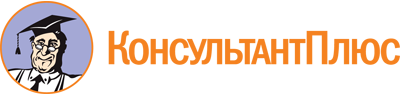 Постановление Правительства РС(Я) от 12.03.2015 N 44
(ред. от 12.07.2023)
"Об опорном центре здорового образа жизни в городских и сельских поселениях"
(вместе с "Положением об опорном центре здорового образа жизни в городских и сельских поселениях", "Порядком конкурсного отбора на предоставление грантов Правительства Республики Саха (Якутия) опорным центрам здорового образа жизни в городских и сельских поселениях")Документ предоставлен КонсультантПлюс

www.consultant.ru

Дата сохранения: 27.10.2023
 Список изменяющих документов(в ред. постановлений Правительства РС(Я)от 11.08.2015 N 276, от 28.04.2017 N 147, от 21.03.2019 N 44,от 12.07.2022 N 413, от 12.07.2023 N 339)Список изменяющих документов(в ред. постановлений Правительства РС(Я)от 28.04.2017 N 147, от 21.03.2019 N 44, от 12.07.2022 N 413)NНаименование критериевЕдиницы измеренияГодГодГодОсновные критерии:Основные критерии:Основные критерии:Основные критерии:Основные критерии:Основные критерии:1Численность населенияЧеловек2Количество мероприятий по охране жизни и здоровья населения с охватом не менее 50% от общей численности населения (дополнительно: перечислить основные из них)Единиц3Общее количество правонарушенийЕдиниц4Количество правонарушений, совершенных в состоянии алкогольного опьяненияЕдиниц5Количество семей, находящихся в социально опасном положенииЕдиниц6Количество реализуемых муниципальных программ по формированию здорового образа жизни (дополнительно: перечислить основные из них)Единиц7Количество клубов по интересам, секций, кружков для населения (детское/взрослое)Единиц8Число созданных рабочих местЕдиницДополнительные критерииДополнительные критерииДополнительные критерииДополнительные критерииДополнительные критерииДополнительные критерии9Общее количество построенных и введенных объектов социальной, коммунальной инфраструктуры (указать наименования объектов, источники финансирования, общую стоимость)Штук, наименование, источник финансирования, стоимость в руб.10Мероприятия по благоустройству населенных пунктов:10- реконструкция и ремонт дорогКилометров10- количество подключенных к центральному отоплению домовШтук10- озеленениеКвадратных метров10- другое (указать)11Объем ввода жилья (общее число/кв. м), всего, в т.ч. ИЖСШт./кв. м12Общий коэффициент брачности, рассчитывается по формуле: (Б / S) * 1000Б - количество браков;S - среднегодовая численность населения13Общий коэффициент разводимости, рассчитывается по формуле: (Р / S) * 1000Р - количество разводов;S - среднегодовая численность населения14Коэффициент устойчивости браков, рассчитывается по формуле: (Р / Б) * 1000Р - количество разводов;Б - количество браковСписок изменяющих документов(в ред. постановлений Правительства РС(Я)от 11.08.2015 N 276, от 28.04.2017 N 147, от 21.03.2019 N 44,от 12.07.2022 N 413, от 12.07.2023 N 339)NКритерии отбора проектовОценка программы (проектов)(3-балльная шкала)1Социальная значимость проектаНизкий социальный эффект - 1 балл;средняя социальная актуальность - 2 балла;высокая и обоснованная социальная значимость - 3 балла2Соответствие мероприятий проекта целям, задачам и ожидаемым результатам проектаПроект (программа) не соответствует данному критерию - 1 балл;проект (программа) не в полном объеме соответствует - 2 балла;проект (программа) соответствует данному критерию - 3 балла3Инновационность, уникальность проектаПроекты с отдельными элементами новизны - 1 балл;проекты, использующие современные технологии и форматы, - 2 балла;наиболее уникальные проекты с оригинальной идей и инновационным форматом - 3 балла4Реалистичность бюджета проекта и обоснованность планируемых расходов на реализацию проектаПроект (программа) не соответствует данному критерию - 1 балл;проект (программа) не в полном объеме соответствует - 2 балла;проект (программа) соответствует данному критерию - 3 балла5Масштаб реализации проектаОт 50 до 100 человек - 1 балл;от 100 до 300 человек - 2 балла;более 300 человек - 3 балла6Опыт участника конкурса по успешной реализации программ, проектов по соответствующему направлению деятельностиот 1 до 5 проектов - 1 балл;от 5 до 10 проектов - 2 балла;более 10 проектов - 3 балла